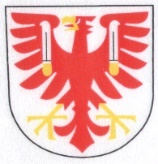 Obec Týn nad BečvouRada obce schválila na své 5 schůzi dne 13.03.2019 následujícíu s n e s e n íUsnesení rady obce je upraveno ve smyslu nařízení Evropského parlamentu a Rady EU 2016/679 o ochraně fyzických osob v souvislosti se zpracováním osobních údajů a o volném pohybu těchto údajů a o zrušení směrnice 95/46/ES a v souladu s platnou legislativou České republiky na ochranu osobních údajů (dále jen GDPR).Neupravené verze těchto dokumentů jsou uloženy k nahlédnutí oprávněným osobám podle ust. § 16 odst. 2 písm. e) zákona č. 128/2000 Sb., o obcích (obecní zřízení), ve znění pozdějších předpisů v kanceláři Obecního úřadu v Týně nad Bečvou, náves B. Smetany 68, Týn nad Bečvou.65/2019 – RO 5Zahájení, prezence, určení zapisovatele a zvolení ověřovatelů zápisu schůze RO.RO Týn nad Bečvou po projednání:1. Určuje zapisovatelku:		Zdeňku Mikulíkovou2. Schválila: ověřovatele zápisu: 	Břetislava Brázdu					Marka Sazimu66/2019 – RO 5Program 5. schůze RO.RO Týn nad Bečvou po projednání:	1. Schválila program 5. schůze Rady obce Týn nad Bečvou.67/2019 – RO 5Kontrola usnesení 4. schůze rady obce ze dne 11.2.2019.RO Týn nad Bečvou po projednání:	1. Bere na vědomí: kontrolu usnesení 4. schůze Rady obce Týn nad Bečvou ze dne                       11.2.2019.68/2019 – RO 5Kontrola plnění usnesení ze schůzí rady obce od počátku volebního období 2018 – 2022.RO Týn nad Bečvou po projednání:1. Bere na vědomí: přednesenou zprávu o kontrole plnění usnesení rady obce od       počátku volebního období 2018.2. Vypouští ze sledování: splněná usnesení.69/2019 – RO 5Návrh na poskytnutí programových dotací – grantů na rok 2019.RO Týn nad Bečvou po projednání:1. Bere na vědomí: zápis z jednání grantové komise o rozdělení grantů jednotlivým      žadatelům pro rok 2019. 2. Souhlasí: s upraveným návrhem výše grantů dle důvodové zprávy.3. Ukládá: všem žadatelům programových dotací předložit do jednání rady obce ke      svým žádostem řádně vyplněnou Přílohu č. 3 ze schválených zásad pro      poskytování programových dotací.    T: do 8.04.20194. Ukládá: starostovi obce zajistit doručení uvedeného rozhodnutí rady obce všem       žadatelům.    T: do 25.03.201970/2019 – RO 5Žádost o finanční příspěvek pro Ludmilu Holou - Babinec.RO Týn nad Bečvou po projednání:1. Schvaluje: poskytnutí daru dle důvodové zprávy.2. Pověřuje: starostu obce podepsáním darovací smlouvy Žádost o finanční příspěvek        pro Ludmilu Holou – Babinec      T: do 30.3.201971/2019 – RO 5Smlouva o zabezpečení odborných knihovnických služeb na rok 2019.RO Týn nad Bečvou po projednání:1. Bere na vědomí: Zprávu o výkonu regionálních funkcí v roce 2019 obvodu Městské       knihovny v Lipníku nad Bečvou.2. Schvaluje: předložený návrh výše finančního příspěvku na zabezpečení       knihovnických služeb a nákup nových knih do stálého fondu Místní knihovny3. Pověřuje: starostu obce podpisem Smlouvy o zabezpečení odborných      knihovnických služeb na rok 2019.    T: do 30.3.201972/2019 – RO 5Opatření k nedoplatkům za odběr pitné vody z obecního vodovodu za 2. pololetí r. 2018.RO Týn nad Bečvou po projednání:seznamu nedoplatků u jednotlivých občanů a všech provedených opatřeních ze strany Obecního úřadu v Týně nad Bečvou k jejich zaplacení1. Ukládá: starostovi obce zaslat všem písemnou výzvu k uhrazení nedoplatku za       odběr vody do 15.04.20192. Ukládá: starostovi obce zaslat všem písemné sdělení o přerušení dodávky vody      z obecního vodovodu v souladu s Obchodními podmínkami dodávky pitné vody     do doby zaplacení nedoplatku. T: do 20.03.201973/2019 – RO 5Výsledky hospodaření ZŠ a MŠ Týn nad Bečvou, p.o. a Výroční zpráva o hospodaření ZŠ     a MŠ Týn nad Bečvou, p.o. za rok 2018.RO Týn nad Bečvou po projednání:výsledku hospodaření ZŠ a MŠ Týn nad Bečvou, p.o.   1. Konstatuje:  že byly splněny závazné ukazatele pro hospodaření školy v roce 2018.2. Bere na vědomí: Výroční zprávu o hospodaření školy v roce 2018.3. Ukládá: starostovi obce zabezpečit v průběhu roku 2019 dvě tematické kontroly        ve finančním hospodaření ZŠ a MŠ Týn nad Bečvou, p.o..74/2019 – RO 5Účetní závěrka ZŠ a MŠ Týn nad Bečvou, p.o. za rok 2018.RO Týn nad Bečvou po projednání:1. Schvaluje: Účetní závěrku ZŠ a MŠ Týn nad Bečvou příspěvkové organizace za rok      2018.75/2019 – RO 5Žádost o přidělení hospodářského výsledku ZŠ a MŠ Týn nad Bečvou, p.o. za rok 2018.RO Týn nad Bečvou po projednání: 1. Bere na vědomí: hospodářský výsledek příspěvkové organizace      ZŠ a MŠ Týn nad Bečvou za rok 2018. 2. Ukládá:   převedení výsledku hospodaření ve výši 101 379,86 Kč na      Fond reprodukce majetku, fond oprav.76/2019 – RO 5Vyhlášení záměru na pronájem prostor sloužících jako základna MHJ HS Týn nad Bečvou v budově č.p. 6 na parc. č. 95 v k. ú. Týn nad Bečvou.RO Týn nad Bečvou po projednání:                1. Schvaluje: Vyhlášení záměru na pronájem prostor sloužících jako základna MHJ                                HS 	Týn nad Bečvou v budově č.p. 6 na parc. č. 95 v k.ú. Týn nad Bečvou.   2. Ukládá: starostovi obce zabezpečit vyvěšení záměru na pronájem prostor na všech       obecních vývěskách.       T: 25.03.2019            -----------------------------------				              ----------------------------             Ing. Antonín Ryšánek v.r.      			                              Marek Sazima v.r.                       starosta obce					                místostarosta obcePotvrzení o zveřejnění na úřední desce Obecního úřadu Týn nad Bečvou:Na úřední desce pevné:            vyvěšeno:…………sejmuto……………podpis……………..Na úřední desce elektronické:  vyvěšeno:…………sejmuto……………podpis……………..